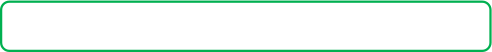 Use verbs from the word bank below to help you personify a tree. Write your sentences below. For example: The branches bowed downwards. You could write individual sentences or you could weave your sentences into a wonderfully descriptive paragraph. 

_____________________________________________________________
______________________________________________________________________________________________________________________________________________________________________________________________________________________________________________________________________________________________________________________________________________________________________________
_____________________________________________________________
___________________________________________________________________________________________________________________________________________________________________________________________________________________________________________________________________________________________________________________________________________________________________________________________________________________________________________
_________________________________________________________________________________________________________________________________________________________________________________________________________________________________________________________________________________________________________________Verbs word bank: waved    blinked    opened    bowed     shivered    shook    sighedstood    towered    grasped    crept    wriggled    danced    gazed  choked 